STRUKTUR ORGANISASI BADAN PERMUSYAWARATAN DESA (BPD)DESA KEDUNGARUMKECAMATAN KUNINGAN KABUPATEN KUNINGANMASA BAKTI  2014 - 2019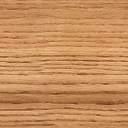 